  NURSING PROGRAM PERSONAL STATEMENT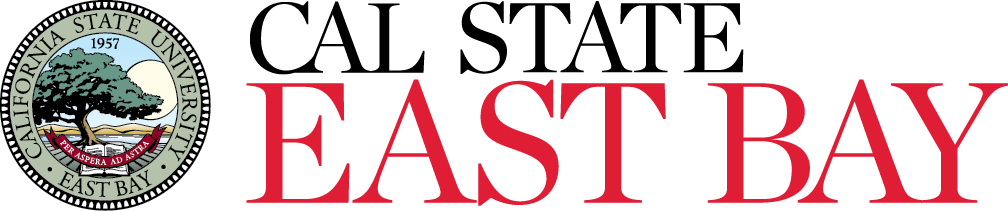 Type your NursingCAS ID here:  READ DIRECTION SHEET FIRST.*REQUIRED: answer all four questions, 250-300 words maximum for each question.  IN YOUR OWN WORDS, type the response directly below the question.UPLOAD your final version to NursingCAS Program Materials, PERSONAL STATEMENT section BY DECEMBER 15 (fall admission) or BY AUGUST 31 (spring admission).  Please be honest with your answers.  Plagiarism will result in disqualification of the entire nursing application.updated 11/21/2022#1How did you come to choose nursing over other career paths?#2In what ways do you hope to contribute to the current needs of the nursing profession and healthcare?  #3What personal qualities, life experience and/or skills do you have that enhance your ability to foster inclusion and social justice in nursing?  See American Nurses Association (ANA) Code of Ethics. (below)#4Describe a formative experience or challenge that you have faced. How did you respond, what did you learn, and in what way did you grow or change? ____________________ANA Definition of social justice from Code of Ethics: “A form of justice that engages in social criticism and social change. Its focus is the analysis, critique, and change of social structures, policies, laws, customs, power, and privilege that disadvantage or harm vulnerable social groups through marginalization, exclusion, exploitation, and voicelessness. Among its ends are: a more equitable distribution of social and economic benefits and burdens; greater personal, social, and political dignity; and a deeper moral vision for society. It may refer to a theory, process, or end.”